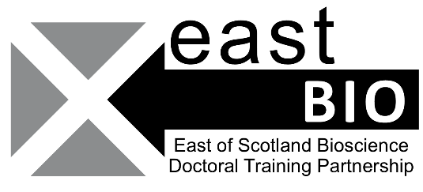 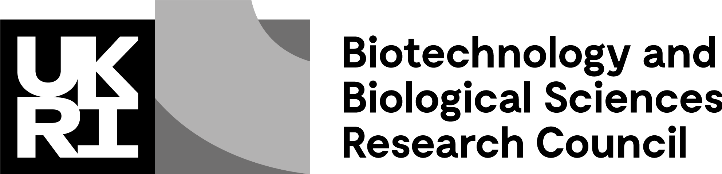 Thematic Research Training 2020-2021Health GroupSession 2 - “Using animal models in research”Online, 19th of February, 10:00-16:00Session Schedule:Organisers’ contact details:Andreas Kolb (Aberdeen)Tatiana Dovgan <t.dovgan.20@abdn.ac.uk>Email EASTBIO at enquiries@eastscotbiodtp.ac.ukTimesSessionsNotes10.00–10.05Introduction 10.05–11.00Health group catch-up – each of 12 students to briefly recap their projects or give a brief progress update (max 4 minutes)Email beforehand to request 1-2 slides per person11.00–11.50“Alternatives to animal models and the 3R” by  Dr Donna MacCallum (Institute of Medical Sciences, University of Aberdeen)Q&A and discussionConfirmed speaker11.50-12.05Coffee break12.05-13.00“Using Zebrafish in Research”, plus discussion about NC3R by Professor Neil Vargesson (School of Biological Sciences, University of Aberdeen) Q&A and discussionConfirmed speaker13.00-14.00Lunch break14.00-15.00Neil Reavey (Associate Director, Research Assurance, AstraZeneca)Talk about industrial perspectives on using animals research45 min presentation plus  Q&A Confirmed speaker 15.00- 16.00“Using Mice Models to Study Ageing” by Dr Sharon Mitchell (School of Biological Sciences, University of Aberdeen) Q&A and discussion Closing remarksConfirmed speaker